Spelman College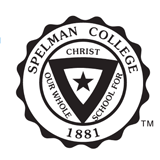 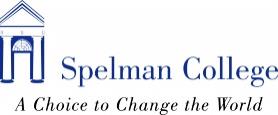 Office of Admissions | 350 Spelman Lane, Box 277 | Atlanta, GA 30314 | Phone: (404) 270-5193First Year Admission Requirements and Information:Undergraduate Fields of Study (Some fields may have various bachelor degree and Minor opportunities)***Offering 27 majors, and many more avenues of study through our partner institutions in the Atlanta University Center, the 20 Atlanta Regional Council for Higher Education, and national and international partnerships, Spelman is poised to help you pursue your dreams of a higher education and a stellar future. We offer strong academic programs in the arts, humanities, social sciences, mathematics and the sciences.MAJORS:ArtBiochemistryBiologyChemistryComparative Women’s StudiesComputer and Information SciencesDance performance & ChoreographyDocumentary FilmmakingEarly Childhood EducationEconomicsEducation StudiesEnglishEnvironmental StudiesFrenchGeneral Science (Dual Degree Engineering)Health SciencesHistoryHuman Services (PED Students Only)Independent MajorInternational StudiesMathematicsMusicPhilosophyPhotographyPhysicsPolitical SciencePsychologyReligious StudiesSociologySociology & AnthropologySpanishTheater and PerformanceMINORS:African Diaspora StudiesAnthropologyArt HistoryAsian StudiesBiochemistryChemistryComparative Women’s StudiesComputer and Information SciencesDanceDramaEconomicsEducation StudiesEnglishEnvironmental ScienceFilm Studies and Visual CultureFood StudiesFrenchHistoryInternational StudiesJapan StudiesManagement and OrganizationMathematicsMusic\PhilosophyPhotographyPhysicsPolitical SciencePsychologyPublic HealthReligious StudiesSociology SpanishWritingFor more information, visit  spelman.edu/academics. Application:  www.commonapp.org or www.spelman.edu/applyonline. Key:* Statistics calculated and provided by bigfuture.collegeboard.org based on the 2018-19 Application Year.**Statistics calculated and provided by Parchment.com based on the 2018-2019 Application Year.***Statement/Statistics taken directly from the Spelman College Admissions and Academics Website.www.spelman.edu/admissions______________________________________________________________________________________________________________________Precautionary Statement:  Though the Grayson High School College and Career Center aims to provide accurate and up to date college admissions information, we understand that the presented numerical figures and guidance statements obtained from college and universities and other unaffiliated resources are subject to change, and are solely a reflection of past admittance.  Therefore, we strongly encourage you to take a proactive approach to your academic future by conducting further personal research in determining your next step.GPAFall 2018 Admitted Student Profile:GPA 3.8Fall 2018 Admitted Student Profile:GPA 3.8Fall 2018 Admitted Student Profile:GPA 3.8ACT/SAT  RequirementsACT*Average Composite Score Enrolled: 25ACT*Average Composite Score Enrolled: 25SATAverage Combined CR/MA:  1212AP  ClassesAccepted. ***Students who take the AP exam and score a 3 or better may receive advanced placement credit in the following subject areas: art, biology, computer science, economics, French, German, government and politics, Latin, mathematics (calculus AB exam), physics, and Spanish. 
***To receive credit in chemistry, history or music, a student needs a score of at least 4. The registrar of the college will determine how much credit you are eligible to receive based on your score.Accepted. ***Students who take the AP exam and score a 3 or better may receive advanced placement credit in the following subject areas: art, biology, computer science, economics, French, German, government and politics, Latin, mathematics (calculus AB exam), physics, and Spanish. 
***To receive credit in chemistry, history or music, a student needs a score of at least 4. The registrar of the college will determine how much credit you are eligible to receive based on your score.Accepted. ***Students who take the AP exam and score a 3 or better may receive advanced placement credit in the following subject areas: art, biology, computer science, economics, French, German, government and politics, Latin, mathematics (calculus AB exam), physics, and Spanish. 
***To receive credit in chemistry, history or music, a student needs a score of at least 4. The registrar of the college will determine how much credit you are eligible to receive based on your score.***All Women’s College***Spelman is particularly interested in students who have taken the strongest academic programs in their high school.***All Women’s College***Spelman is particularly interested in students who have taken the strongest academic programs in their high school.***All Women’s College***Spelman is particularly interested in students who have taken the strongest academic programs in their high school.***All Women’s College***Spelman is particularly interested in students who have taken the strongest academic programs in their high school.#of Applicants*5,051*5,051*5,051# Admitted*2,441*2,441*2,441Acceptance Rate*26.8%*26.8%*26.8%Average Yearly Cost of Attendance (COA)This is a 2018-19 COA table for First-Year Undergraduate and assumes full-time enrollment (at least 12 course credits in a given semester)Figures assume an average room and board and are subject to vary.Does not include books/supplies and other miscellaneous/personal expenses.Visit spelman.studentaidcalculator.com for more information.This is a 2018-19 COA table for First-Year Undergraduate and assumes full-time enrollment (at least 12 course credits in a given semester)Figures assume an average room and board and are subject to vary.Does not include books/supplies and other miscellaneous/personal expenses.Visit spelman.studentaidcalculator.com for more information.